Заключение №19на проект решения Думы сельского поселения Сосновскогомуниципального образования «О внесении изменений в решение Думы от 29.12.2021г. №143 «О бюджете сельского поселения Сосновского муниципального образования на 2022 год и плановый период 2023-2024 годы»Заключение на проект решения Думы сельского поселения Сосновского муниципального образования «О внесении изменений в решение Думы от 29.12.2021г. №143 «О бюджете сельского поселения Сосновского муниципального образования на 2022 год и плановый период 2023 и 2024 годы» подготовлено на основании Бюджетного кодекса Российской Федерации, Федерального закона от 07.02.2011г. №6-ФЗ «Об общих принципах организации и деятельности контрольно-счетных органов субъектов Российской Федерации и муниципальных образований», Положения «О бюджетном процессе в сельском поселении Сосновском муниципальном образовании», Положения Контрольно-счетной палаты Усольского муниципального района Иркутской области, утвержденного решением Думы Усольского муниципального района Иркутской области от 23.11.2021г. №213 (далее по тексту Контрольно-счетная палата, КСП) и иными нормативными правовыми актами Российской Федерации и Иркутской области.Проект решения предоставлен администрацией в Контрольно-счетную палату для проведения экспертизы 17 марта 2022 года. Одновременно с проектом решения предоставлена пояснительная записка с обоснованием предлагаемых изменений.Сравнительная характеристика общих показателей бюджета на 2022 год и плановый период 2023 и 2024 годы, утвержденных решением Думы от 29.12.2021г. №143 (в редакции от 24.02.2022г. №148) и предлагаемых проектом решения Думы изменений, приведены в таблице №1.Общие характеристики вносимых изменений в бюджет муниципального образованияТаблица №1(тыс. руб.)Данным проектом предлагается внести изменения в доходную и расходную части бюджета муниципального образования:- по доходам проектом решения Думы предлагается утвердить бюджет в сумме 22 436,88 тыс. рублей, с уменьшением на 490,00 тыс. рублей или 2,14% к предыдущему решению Думы. - по расходам утвердить бюджет в сумме 24 383,03 тыс. рублей, с уменьшением на 490,00 тыс. рублей или 1,97% к предыдущему решению Думы. В результате внесенных изменений первоначально утвержденные решением Думы от 29.12.2021 года №143 доходы и расходы бюджета муниципального образования увеличились на 420,20 тыс. рублей и 2 366,35 тыс. рублей соответственно.Размер дефицита бюджета составит 1 946,15 тыс. рублей или 25,22% утверждённого общего годового объема доходов бюджета муниципального образования без учета утверждённого объёма безвозмездных поступлений, в том числе за счет изменений остатков средств по учету средств бюджета в сумме 1 946,15 тыс. рублей, что соответствует статье 92.1 Бюджетного кодекса. С учетом снижения остатков средств на счетах по учету средств бюджета, бюджет муниципального образования на 2022 год бездефицитный. Доходы бюджета муниципального образованияОбщий объем доходов бюджета муниципального образования на 2022 год составил в сумме 22 436,88 тыс. рублей.Предлагается уменьшить доходную часть бюджета на 490,00 тыс. рублей или 5,97% к принятому бюджету по группе «Налоговые и неналоговые доходы (901 20000000000000000) по подгруппе «Налог на имущество физических лиц» по налогу на имущество физических лиц, взымаемым по ставкам, применяемым к объектам налогообложения, расположенным в границах сельских поселений в связи с уменьшением расчетной ставки налога на имущество физических лиц.Общий объем доходов бюджета муниципального образования на плановый период 2023 года составил в сумме 16 011,26 тыс. рублей, на 2024 год в сумме 17 009,54 тыс. рублей. Уменьшение доходной части бюджета планового периода предусмотрено на 2023 год в сумме 491,00 тыс. рублей, на 2024 год в сумме 520,00 тыс. рублей по группе «Налоговые и неналоговые доходы (901 20000000000000000) по подгруппе «Налог на имущество физических лиц» по налогу на имущество физических лиц, взымаемым по ставкам, применяемым к объектам налогообложения, расположенным в границах сельских поселений в связи с уменьшением расчетной ставки налога на имущество физических лиц.Других изменений доходной части бюджета муниципального образования не предусмотрено.Уменьшение расходной части бюджета 2022 года произошло на 490,00 тыс. рублей или 12,97%. Изменение бюджетных ассигнований по разделам и подразделам классификации расходов бюджета муниципального образования на 2022 год приведены в таблице №2.Изменение показателей расходов бюджета муниципального образованияТаблица 2 (Тыс. рублей)Изменения касаются разделов и подразделов, целевых статей по видам классификации расходов бюджета муниципального образования на 2022 год.В разделе (0100) «Общегосударственные вопросы» предлагается утвердить бюджетные ассигнования в сумме 8 790,24 тыс. рублей, с увеличением на 119,00 тыс. рублей по подразделу (0104) «Функционирование Правительства Российской Федерации, высших исполнительных органов государственной власти субъектов Российской Федерации, местных администраций» по муниципальной программе «Устойчивое развитие экономической базы Сосновского муниципального образования» по подпрограмме «Обеспечение деятельности органов местного самоуправления сельского поселения Сосновского муниципального образования» по следующим мероприятиям:«Приобретение и монтаж охранно-пожарной сигнализации» – оплата услуг по приобретению и установке охранно-пожарной сигнализации для гаража в сумме 106,00 тыс. рублей;«Работы, услуги по содержанию имущества» - оплата по обслуживанию пожарной и охранной сигнализации здания администрации в сумме 13,00 тыс. рублей.В разделе (0300) «Национальная безопасность и правоохранительная деятельность» предлагается утвердить бюджетные ассигнования в сумме 41,79 тыс. рублей, с уменьшением на 200,00 тыс. рублей по подразделу (0310) «Защита населения и территории от чрезвычайных ситуаций природного и техногенного характера, пожарная безопасность» по муниципальной программе «Безопасность на территории сельского поселения Сосновского МО» по подпрограмме «Национальная безопасность и правоохранительная деятельность», уменьшение предусмотрено по мероприятию «Услуги по оказанию пожарной безопасности» на приобретение противопожарной емкости в п. Белогорск. В разделе (0400) «Национальная экономика» предлагается утвердить бюджетные ассигнования в сумме 2 046,84 тыс. рублей, с уменьшением на 50,00 тыс. рублей по подразделу (0412) «Другие вопросы в области национальной экономики» по муниципальной программе «Устойчивое развитие экономической базы Сосновского муниципального образования» по подпрограмме «Повышение эффективности бюджетных расходов» по мероприятию «Обеспечение технической паспортизации и государственной регистрации права», уменьшение предусмотрено на оплату кадастровых работ по межеванию земельных участков в п. Белогорск и д. Арансахой.В разделе (0500) «Жилищно-коммунальное хозяйство» предлагается утвердить бюджетные ассигнования в сумме 2 989,95 тыс. рублей, с уменьшением на 295,00 тыс. рублей, в том числе:по подразделу (0502) «Коммунальное хозяйство» предлагается утвердить бюджетные ассигнования в сумме 158,60 тыс. рублей, с уменьшением на 50,00 тыс. рублей; по подразделу (0503) «Благоустройство» предлагается утвердить бюджетные ассигнования в сумме 2 743,78 тыс. рублей, с уменьшением на 245,00 тыс. рублей.Расходы по разделу (0500) (подразделам (0502) и (0503)) предусмотрены по муниципальной программе «Развитие муниципального хозяйства на территории сельского поселения Сосновского муниципального образования» с уменьшением в общей сумме 295,00 тыс. рублей по следующим подпрограммам:«Ремонт, модернизация и содержание объектов жилищно-коммунального хозяйства» с уменьшением сумме на 50,00 тыс. рублей по мероприятию «Услуги по исследованию воды» - проведение анализа воды; «Благоустройство территории» с уменьшением на 245,00 тыс. рублей по мероприятию «Приобретение прочих материальных запасов для выполнения работ по благоустройству» - ограждение кладбища. Бюджетные ассигнования в сумме 5,00 тыс. рублей перераспределены на подраздел (0104) для установки пожарно-охранной сигнализации для гаража.В разделе (0800) «Культура, кинематография» предлагается утвердить бюджетные ассигнования в сумме 8 351,05 тыс. рублей, с уменьшением на 64,00 тыс. рублей по подразделу (0801) «Культура» по муниципальной программе «Социальная политика сельского поселения Сосновского муниципального образования» по подпрограмме «Культура» по мероприятию направленному на приобретение основных средств (приобретение ноутбука и стола в библиотеку), бюджетные ассигнования перераспределены на подраздел (0104) для приобретения и установки пожарно-охранной сигнализации гаража.Остальные разделы, подразделы расходов остаются без изменений. Уменьшение расходной части бюджета планового периода произошло в 2023 году на 491,00 тыс. рублей, в 2024 году на 520,00 тыс. рублей по муниципальной программе «Социальная политика Сосновского муниципального образования» по подпрограмме «Культура» по мероприятию, направленному на содержание имущества – оплата услуг по договорам за уборку территории ДК и в здании ДК.Объем программных расходов на 2022 год составляет 23 348,23 тыс. рублей, с уменьшением на 490,00 тыс. рублей или 2,06% к принятому бюджету. Анализ изменений бюджетных ассигнований по муниципальным программам на 2022 год Таблица 3 (Тыс. руб.)Наибольший удельный вес в общем объеме средств программных расходов приходиться на муниципальные программы:«Социальная политика Сосновского муниципального образования» на период 2021-2024 годы, удельный вес расходов составляет 38,56%;«Устойчивое развитие экономической базы сельского поселения Сосновского муниципального образования» на 2021-2024 годы, удельный вес расходов составляет 38,88%;«Социальная политика Сосновского муниципального образования» на 2021-2024 годы, удельный вес расходов составляет 39,20%;«Развитие муниципального хозяйства на территории Сосновского муниципального образования» на период 2021-2024 годы, удельный вес расходов составляет 17,99%.Проектом решения Думы о внесении изменений в бюджет на 2022 год предусмотрено изменение бюджетных ассигнований по четырем муниципальным программам:«Устойчивое развитие экономической базы сельского поселения Сосновского муниципального образования» с увеличением на 69,00 тыс. рублей или 0,77% к принятому бюджету;«Безопасность на территории сельского поселения Сосновского муниципального» с уменьшением на 200,00 тыс. рублей или 68,54% к принятому бюджету;«Развитие муниципального хозяйства на территории Сосновского муниципального образования» с уменьшением на 295,00 тыс. рублей или 6,56% к принятому бюджету;«Социальная политика Сосновского муниципального образования» с уменьшением на 64,00 тыс. рублей или 0,69% к принятому бюджету.Дефицит бюджета муниципального образованияВ результате внесенных изменений, размер дефицита бюджета составляет 1 946,15 тыс. рублей или 25,22% от утверждённого общего годового объёма доходов бюджета (22 436,88 тыс. рублей), без учёта объёма безвозмездных поступлений (14 718,70 тыс. рублей), в том числе за счет изменения остатков средств на счетах по учету средств бюджета муниципального образования в сумме 1 946,15 тыс. рублей, что соответствует статье 92.1 Бюджетного кодекса.На плановый период 2023-2024 годы бюджет муниципального образования бездефицитный. Предложения и рекомендации по проекту решения Думы По результатам проведенного экспертно-аналитического мероприятия Контрольно-счетная палата рекомендует:К констатирующей части проекта решения Думы исключить слова «с решением Думы сельского поселения Сосновского муниципального образования №273 от 31.10.2013 года «О создании муниципального дорожного фонда в сельском поселении Сосновского муниципального образования» (в ред. №417 от 20.05.2018 года, №79 от 31.10.2019 года», так как проектом бюджета изменений дорожного фонда муниципального образования не предусмотрено. В пункте 1  статьи 1 проекта решения Думы размер дефицита бюджета на 2022 год «25,21%» заменить на «25,22%».В соответствии со статьей 184.1 Бюджетного кодекса РФ в проекте решения Думы:в абзацах 3 и 5 пункта 2 статьи 1 слова «в том числе безвозмездные поступления» изложить в следующей редакции «из них объем межбюджетных трансфертов, получаемых из других бюджетов бюджетной системы Российской Федерации», далее по тексту;в пункте 2 на плановый период 2023-2024 годы привести в соответствие условно утверждаемые расходы. В приложениях № 6, № 8 и №12 к проекту решения Думы расходы привести в соответствие с учетом изменений условно утвержденных расходов.В приложениях №3 и №4 к проекту решения Думы по разделу 0300 «Национальная безопасность и правоохранительная деятельность» отражены две строки подраздела 0310 с одинаковым наименованием подраздела и разными суммами (0,70 тыс. рублей и 41,00 тыс. рублей). КСП рекомендует исключить одну строку, оставив сумму по подразделу 41,70 тыс. рублей.В приложениях №5 и №11 к проекту решения Думы в соответствие Приказом Минфина России от 06.06.2019г. №85н «О Порядке формирования и применения кодов бюджетной классификации Российской Федерации, их структуре и принципах назначения» по подразделу (0107) «Обеспечение проведения выборов и референдумов» раздела (0100) «Общегосударственные вопросы» наименование строк «Иные бюджетные ассигнования» (код вида расходов (КВР) 880) изложить в следующей редакции «Специальные расходы». Так же по вышеназванному подразделу в столбце «Код целевой статьи расходов» КЦСР «901 01 07 912 20 190 880» изложить как «901 01 07 91200 20 190 880». В распоряжение администрации от 02.11.2021г. №189-р «Об утверждении Порядка применения бюджетной классификации Российской Федерации в части, относящейся к сельскому поселению Сосновскому муниципальному образованию» необходимо закрепить перечень и коды целевых статей расходов бюджета сельского поселения Сосновского муниципального образования, используемых при составлении и исполнении бюджета, в части отражения непрограммных расходов муниципального образования.Проект постановления «О внесении изменений в муниципальную программу «Социальная политика Сосновского муниципального образования» на период 2021-2023 год» необходимо дополнить таблицей «Ресурсное обеспечение реализации муниципальной программы за счет средств бюджета муниципального образования».Выводы и предложенияКонтрольно-счетная палата Усольского района на основании проведённого анализа представленных администрацией документов по внесению изменений в бюджет на 2022 год и плановый период 2023-2024 годов, вносит предложение в Думу сельского поселения Сосновского муниципального образования принять решение Думы «О внесении изменений в решение Думы от 29.12.2021г. №143 «О бюджете сельского поселения Сосновского муниципального образования на 2022 год и на плановый период 2023 и 2024 годов» с учетом замечаний, изложенных в заключении.Председатель КСП Усольского района 				Ковальчук И.В.Исполнитель: главный специалист КСП Усольского района Петренева Н. К.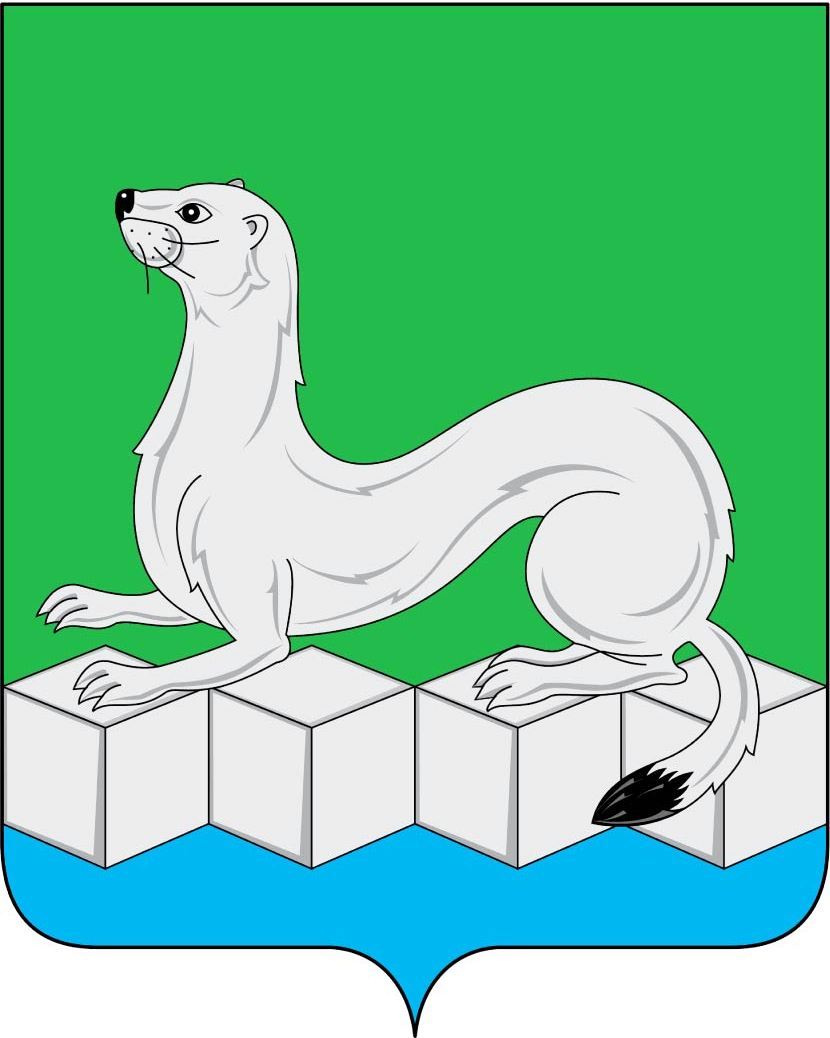 Контрольно – счетная палатаУсольского муниципального района Иркутской области665479, Российская Федерация, Иркутская область, Усольский муниципальный район, Белореченское муниципальное образование, рп.Белореченский, здание 100тел./факс (839543) 3-60-86. Е-mail: kspus21@mail.ruОКПО 75182332, ОГРН 1213800025361, ИНН 3801154463 КПП 380101001Контрольно – счетная палатаУсольского муниципального района Иркутской области665479, Российская Федерация, Иркутская область, Усольский муниципальный район, Белореченское муниципальное образование, рп.Белореченский, здание 100тел./факс (839543) 3-60-86. Е-mail: kspus21@mail.ruОКПО 75182332, ОГРН 1213800025361, ИНН 3801154463 КПП 38010100122.03.2022г. №69 на №______ от____Главе, председателю Думы Сосновскогомуниципального образованияМелентьеву В.С.НаименованиепоказателяРешениеДумы от 29.12.2021г. №143РешениеДумы от 24.02.2022г. №148Проектрешения ДумыОтклонение гр. 4-гр. 312345Доходы в том числе:22016,6822926,8822436,88-490,00Налоговые и неналоговые доходы8208,188208,187718,18-490,00Безвозмездные поступления13808,5014718,7014718,700,00Расходы 22016,6824873,0324383,03-490,00Дефицит бюджета 0,001946,151946,150,00%023,7125,221,51Функциональная статьяР3ПРРешениеДумы от 24.02.2022г. №148Проект решения ДумыРазница(гр. 5- гр. 4)123456Общегосударственные вопросы01008671,248790,24119,00Функционирование высшего должностного лица субъекта Российской Федерации и муниципального образования01021384,911384,910,00Функционирование Правительства Российской Федерации, высших исполнительных органов государственной власти субъектов Российской Федерации, местных администраций01046558,436677,48119,00Обеспечение проведения выборов и референдумов0107677,20677,200,00Резервный фонд011150,0050,000,00Другие общегосударственные вопросы01130,700,700,00Национальная оборона0200356,90356,900,00Мобилизационная и вневойсковая подготовка0203356,90356,900,00Национальная безопасность и правоохранительная деятельность0300241,7941,79-200,00Защита населения и территории от чрезвычайных ситуаций природного и техногенного характера, пожарная безопасность0310241,7941,79-200,00Национальная экономика04002096,842046,84-50,00Дорожное хозяйство (дорожные фонды)04092036,842036,840,00Другие вопросы в области национальной экономики041260,0010,00-50,00Жилищно – коммунальное хозяйство05003284,952989,95-295,00Жилищное хозяйство050187,5787,570,00Коммунальное хозяйство0502208,60158,60-50,00Благоустройство05032988,782743,78-245,00Образование070080,6080,600,00Профессиональная подготовка, переподготовка и повышение квалификации070540,0040,000,00Молодежная политика070740,6040,600,00Культура, кинематография08008415,058351,05-64,00Культура08018415,058351,05-64,00Социальная политика1000343,96343,960,00Пенсионное обеспечение1001321,91321,910,00Другие вопросы в области социальной политике100622,0522,050,00Физическая культура и спорт1100376,03376,030,00Другие вопросы в области физической культуры и спорта1105376,03376,030,00Средства массовой информации12000,700,700,00Другие вопросы в области средств массовой информации12040,700,700,00Межбюджетные трансферты общего характера бюджетам бюджетной системы Российской Федерации14001004,971004,970,00Прочие межбюджетные трансферты общего характера14031004,971004,970,00ИТОГО24873,0324383,03-490,00№ п/пНаименование программы (МП), подпрограммы (ПП)Решение Думы от 24.02.2022г. №148Проект решенияРазница% отклонения1234561МП «Устойчивое развитие экономической базы сельского поселения Сосновского муниципального образования» на период 2021-2024 годы, в том числе подпрограммы 9009,019078,0169,000,771.1.ПП «Обеспечение деятельности органов местного самоуправления»7934,348062,34119,001,501.2.ПП «Повышение эффективности бюджетных расходов»1054,971004,97-50,00-4,741.3.ПП «Поддержка и развитие малого и среднего предпринимательства»10,0010,000,000,001.4ПП "Периодическая печать и издательство"0,700,700,000,002МП «Безопасность на территории сельского поселения Сосновского муниципального» на период 2021-2024 годы, в том числе подпрограммы291,7991,79-200,00-68,542.1.ПП «Обеспечение комплексных мер противодействия чрезвычайным ситуациям природного и техногенного характера» 50,7050,700,000,002.2.ПП «Национальная безопасность и правоохранительная деятельность»241,0941,09-200,00-82,963МП «Развитие муниципального хозяйства на территории Сосновского муниципального образования» на период 2021-2024 годы, в том числе подпрограммы4496,494201,49-295,00-6,563.1ПП «Содержание и ремонт дорог» 2036,842036,840,000,003.2.ПП «Ремонт, модернизация и содержание жилищно-коммунального хозяйства»296,17246,17-50,00-16,883.3ПП «Благоустройство территории»2163,481918,48-245,00-11,324МП «Социальная политика Сосновского муниципального образования» на период 2021-2024 годы, в том числе подпрограммы9215,649151,64-64,00-0,694.1ПП «Повышение эффективности бюджетных расходов»40,0040,000,000,00 4.2ПП «Молодое поколение Сосновского МО»40,6040,600,000,004.3ПП «Культура Сосновского МО»8415,058351,05-64,00-0,764.4ПП «Поддержка и развитие ветеранского движения и незащищённых слоев населения»343,96343,960,000,004.5ПП «Развитие физической культуры и спорта на территории Сосновского МО»376,03376,030,000,005МП «Формирование современной городской среды» на период 2018-2024 годы825,30825,300,000,00Итого23838,2323348,23-490,00-2,06